Hey EurosCongratulations on Graduation.  My wish for you is that you could have had a normal final 9 weeks of your senior year. I am so sorry your last 9 weeks got interrupted and that you did not get to have those special events like Prom and Senior week.  But as you know, sometimes life interrupts those things.  You guys have proved resilient before and you will prove it again with this unusual circumstance. I always am amazed at how quickly you guys graduate after you have been in my class.  I love looking at your ceiling tiles (The Russian Winter, The Four Seasons, and the Kingdoms castles) and seeing your names and photos.  It reminds me of the fun times we had in class.You guys are well prepared for the future.  Hopefully, you found that the work you did in my class prepared you for anything else you encountered.  I know it was a challenge but I hope you found it was worth the effort.  I was honored to have been your teacher and wish you all the best in the future.  Hopefully you will get a chance to visit Europe and see many of those places we discussed.  When you get there raise a glass to our class (or better yet just invite me to come!!) and know I would love to be there with you.Congratulations again.  You should be proud of this accomplishment and are ready for the next challenge.  Stay in touch and send me a postcard when you visit Europe!!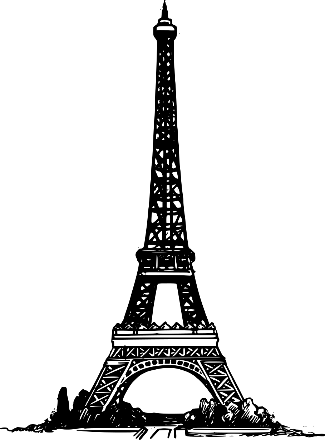 All the Best.TSAR Simmons